Приложение № 1Техническое заданиена поставку футболок, бейсболок, ветровок для нужд ИПУ РАН1. Объект закупки: поставка футболок, бейсболок, ветровок для нужд ИПУ РАН (далее - Товар).2. Краткие характеристики поставляемых товаров: В соответствии с Приложением № 1 к Техническому заданию «Сведения о качестве, технических характеристиках товара, его безопасности, функциональных характеристиках (потребительских свойствах) товара, размере, упаковке, отгрузке товара и иные сведения о товаре, представление которых предусмотрено документацией запроса котировок», являющегося неотъемлемой частью Технического задания.Код ОКПД 2: 14.14.30.110 - Футболки трикотажные или вязаные;14.19.42.169 - Уборы головные прочие трикотажные или вязаные;14.13.21.140 - Анораки, ветровки, штормовки и аналогичные изделия мужские или для мальчиков из текстильных материалов, кроме трикотажных или вязаных.3. Перечень и количество поставляемого товара: В соответствии с Приложением № 1 к Договору «Спецификация на поставку футболок, бейсболок, ветровок для нужд ИПУ РАН».4. Общие требования к товарам, требования по объему гарантий качества, требования по сроку гарантий качества на результаты осуществления закупок.Поставляемый Товар должен принадлежать Поставщику на праве собственности, не должен быть заложен, являться предметом ареста, свободен от прав третьих лиц, ввезён на территорию Российской Федерации с соблюдением всех установленных законодательством Российской Федерации требований. Поставляемый Товар должен быть новым, изготовлен в соответствии со стандартами качества (не бывший в употреблении, в ремонте, без восстановления потребительских свойств, у которого не была осуществлена замена составных частей). Поставляемый Товар должен быть работоспособен и иметь комплектацию, указанную в приложении № 1 к Техническому заданию.Товар должен поставляться в упаковке и/или таре, обеспечивающей его сохранность, при перевозке тем видом транспорта, который используется для доставки Товара Заказчику, погрузочно-разгрузочных работах и хранении в условиях воздействия климатических факторов (температура, влажность, осадки), соответствующих тому времени года, в которое осуществляется поставка.На упаковке (таре) должна быть маркировка, необходимая для идентификации грузоотправителя (Поставщика) и грузополучателя (Заказчика), а также содержащая информацию об условиях перевозки, погрузочно-разгрузочных работ и хранении Товара.Маркировка Товара должна содержать также информацию о наименовании, виде и сорте продукта, наименовании фирмы-изготовителя, юридическом адресе изготовителя, сроке годности и дате изготовления продукции.Качество Товара должно соответствовать установленным европейским и российским стандартам, ГОСТам и подтверждаться сертификатом соответствия, декларацией о соответствии (при наличии), оформленных в соответствии с законодательством Российской Федерации, в течение сроков, определенных заводом-изготовителем, но не менее 12 (двенадцати месяцев) с момента поставки Товара.В случае обнаружения в течение гарантийного срока недостатков Товара Заказчик обязан незамедлительно проинформировать об этом Поставщика. В уведомлении, направляемом Поставщику, должна содержаться детальная информация о характере выявленных недостатков. Поставщик обязан устранить недостатки товара за свой счет в течение 5 (пяти) календарных дней со дня получения требования Заказчика об их устранении.Поставщик гарантирует качество и безопасность поставляемого Товара в соответствии с действующими стандартами, утвержденными на соответствующий вид Товара и наличием сертификатов, обязательных для Товара, оформленного в соответствии с российскими стандартами. Бирки и наклейки на упаковках должны быть четкими, чистыми и хорошо читаемыми. Производственные коды на Товаре должны совпадать с производственными кодами на упаковке.Срок и объем гарантии на поставляемые Товары должны быть согласно гарантии завода-изготовителя (производителя Товара), но не менее 12 месяцев с момента поставки Товаров.Поставщик несет полную ответственность за качество поставляемого Товара на весь гарантийный срок качества по специализации поставляемых Товаров при условии его правильного хранения и использования (эксплуатации) Заказчиком.Наличие гарантии качества удостоверяется выдачей Поставщиком гарантийного талона (сертификата) или проставлением соответствующей записи на маркировочном ярлыке поставленного Товара.Поставляемый Товар должен быть экологически чистым, безопасным для жизни и здоровья человека.Поставляемый Товар должен соответствовать требованиям по обеспечению национальной безопасности Российской Федерации и защите граждан Российской Федерации от преступных и противоправных действий.Поставляемый Товар должен соответствовать требованиям действующих на территории Российской Федерации нормативно-технических документов, в том числе:- ГОСТ 31408-2009 «Изделия трикотажные бельевые для мужчин и мальчиков. Общие технические условия»;- ГОСТ 10399-87 «Изделия трикотажные бельевые. Требования к пошиву»;- ГОСТ 29298-2005 «Ткани хлопчатобумажные и смешанные бытовые. Общие технические условия»;- ГОСТ 31228-2014 «Изделия трикотажные бельевые для взрослых. Нормы физико-гигиенических показателей».5. Сроки поставки товаров, календарные сроки начала и завершения поставок, периоды выполнения условий договора.Заказчик в течении 2 (двух) рабочих дней с даты заключения договора представляет Поставщику макет нанесения в векторном формате. Изготовленный в соответствии с техническим заданием, образец Товара  должен   быть представлен Поставщиком   и согласован  Заказчиком   в   срок  не   позднее  7 (семи) рабочих   дней   от даты заключения договора. Поставщик  должен предоставить образец Товара до поставки   полной партии.Срок поставки Товара в течение 14 (четырнадцать) рабочих дней с даты заключения договора.6. Порядок выполнения работ, оказания услуг, поставки товаров, этапы, последовательность, график, порядок поэтапной выплаты авансирования, а также поэтапной оплаты исполненных условий договора: в соответствии с условиями Договора. 7.	Качественные и количественные характеристики поставляемых товаров, выполняемых работ, оказываемых услуг:Согласно требований Технического задания, Сведений о качестве, технических характеристиках товара, его безопасности, функциональных характеристиках (потребительских свойствах) товара, размере, упаковке, отгрузке товара и иные сведения о товаре, представление которых предусмотрено документацией запроса котировок (Приложение № 1 к Техническому заданию) и Спецификации на поставку футболок, бейсболок, ветровок для нужд ИПУ РАН (Приложение № 1 к Договору).                                                                                                                                                                        Приложение №1 к Техническому заданию на поставку футболок, бейсболок, ветровок для нужд ИПУ РАНСведения о качестве, технических характеристиках товара, его безопасности, функциональных характеристиках (потребительских свойствах) товара, размере, упаковке, отгрузке товара и иные сведения о товаре, представление которых предусмотрено документацией запроса котировок№ п/пНаименование товараТехнические характеристикиТехнические характеристикиТехнические характеристикиСведения о сертификации№ п/пНаименование товараТребуемый параметрТребуемое значениеЗначение, предлагаемое участникомСведения о сертификацииФутболка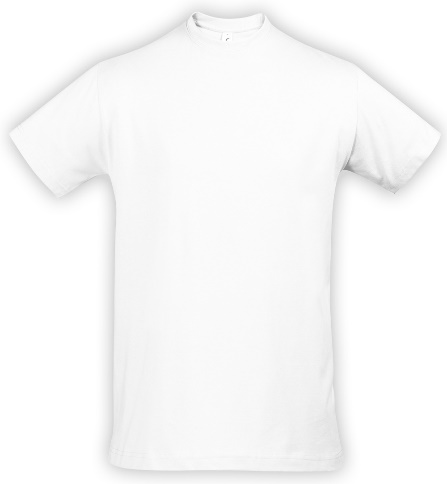 МодельImperial 190  или эквивалент с характеристиками не хужеФутболкаТипмужскаяФутболкаМатериал джерси, хлопок 1ФутболкаСостав, %хлопок не менее 981ФутболкаПлотность, г/м2не менее 190  1ФутболкаЦветбелый, вся партия в одной цветовой гамме1ФутболкаДиапазон размерного ряда L-5XL (согласно таблице размеров № 1)*1ФутболкаРукававточные, короткие1ФутболкаФорма воротакруглый 1ФутболкаЗащита ворота от деформациирезинка с эластаном1ФутболкаБоковые шваотсутствуют1ФутболкаПодгиб по краю рукава и по низу изделия наличие1ФутболкаНанесениелоготип «ИПУ РАН», согласно макета Заказчика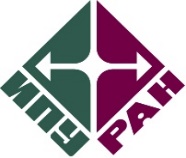 1ФутболкаМесто нанесенияна лицевой стороне в верхнем левом углу1ФутболкаКрасочность2+0 (пантон 228 с, 5625 с)1ФутболкаМетод нанесениешелкография1ФутболкаРазмер нанесения, см2не менее 1001ФутболкаУпаковканаличие2Бейсболка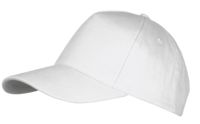 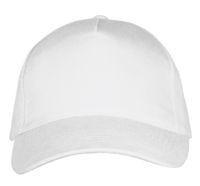 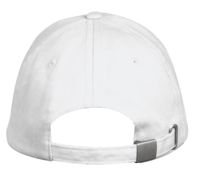 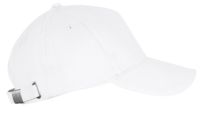 МодельLong  beach или эквивалент с характеристиками не хуже2Бейсболка2БейсболкаВид5 клиньев без лобового шва2БейсболкаРазмер56-582БейсболкаМатериалплотный хлопок с начесом2БейсболкаСостав, %не менее 982БейсболкаПлотность, г/м²не менее 2602БейсболкаЦветбелый, вся партия в одной цветовой гамме2БейсболкаЛюверсыналичие2БейсболкаРазновидность люверсовобшивные2БейсболкаЗастежканаличие2БейсболкаТип застежкиметаллическая2БейсболкаКозырекналичие2БейсболкаТип козырька«сэндвич»2БейсболкаКонтактная лента для регулирования по объёму головыналичие 2БейсболкаНанесениелоготип «ИПУ РАН», согласно макета Заказчика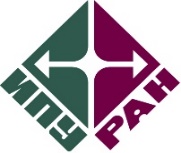 2БейсболкаМесто нанесенияна лицевой стороне по центу2БейсболкаКрасочность2+0 (пантон 228 с, 5625 с)2БейсболкаМетод нанесениешелкография2БейсболкаРазмер нанесения, см2не менее 252БейсболкаУпаковканаличие3Ветровка 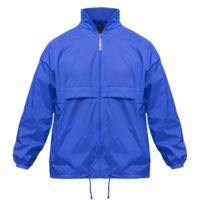 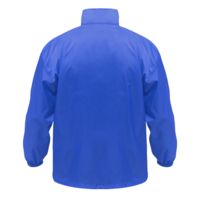 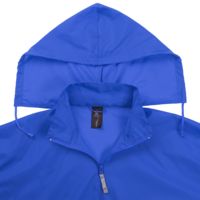 Модель Sirocco или эквивалент с характеристиками не хуже3Ветровка Типмужская3Ветровка Материал нейлон 3Ветровка Состав, % не менее 983Ветровка Плотность, г/м2не менее 70  3Ветровка Цветпо согласованию с заказчиком (исключая темные цвета), вся партия в одной цветовой гамме3Ветровка Диапазон размерного ряда L-3XL (согласно таблице размеров № 2)*3Ветровка Тип ветровкина молнии с капюшоном3Ветровка Цвет молниив соответствии с цветовой гаммой ветровки3Ветровка Материал молниипластик/металл3Ветровка Капюшон складывается внутрь воротника - застежка на липучке3Ветровка Карманы, штне менее 13Ветровка Манжеты на вшитой резинкеналичие3Ветровка Утягивающий шнур на капюшоненаличие3Ветровка Утягивающий шнур по низуналичие3Ветровка Нанесениелоготип «ИПУ РАН», согласно макета Заказчика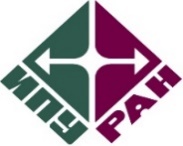 3Ветровка Место нанесенияна лицевой стороне в верхнем левом углу3Ветровка Красочность2+0 (пантон 228 с, 5625 с)3Ветровка Метод нанесениешелкография3Ветровка Размер нанесения, см2не менее 1963Ветровка Упаковканаличие